     Unidad de Acceso 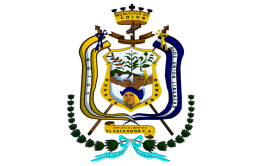 a la Información Pública			Alcaldía Municipal de Colón			Referencia1. Datos del SolicitantePersona Jurídica Persona NaturalPersona Jurídica Persona NaturalNombre CompletoTipo de DocumentoNombre CompletoTipo de DocumentoNombre CompletoTipo de Documento1. Datos del SolicitantePersona Jurídica Persona NaturalPersona Jurídica Persona NaturalNombre CompletoTipo de DocumentoNombre CompletoTipo de DocumentoNombre CompletoTipo de DocumentoN° de DocumentoN° de Documento1. Datos del SolicitanteNombre de su representado:En caso de actual por medio de representanteNombre de su representado:En caso de actual por medio de representanteNombre de su representado:En caso de actual por medio de representanteNombre de su representado:En caso de actual por medio de representanteNombre de su representado:En caso de actual por medio de representanteNombre de su representado:En caso de actual por medio de representanteNombre de su representado:En caso de actual por medio de representanteCalidad con la que actúa (debe adjuntar los documentos que comprueben la calidad de representante legal con la que actúa)Calidad con la que actúa (debe adjuntar los documentos que comprueben la calidad de representante legal con la que actúa)Calidad con la que actúa (debe adjuntar los documentos que comprueben la calidad de representante legal con la que actúa)Calidad con la que actúa (debe adjuntar los documentos que comprueben la calidad de representante legal con la que actúa)Calidad con la que actúa (debe adjuntar los documentos que comprueben la calidad de representante legal con la que actúa)1. Datos del Solicitante1. Datos del Solicitante1. Datos del Solicitante2. Medios de InformaciónDirección de correo electrónico, dirección física o fax:Dirección de correo electrónico, dirección física o fax:Dirección de correo electrónico, dirección física o fax:Dirección de correo electrónico, dirección física o fax:Dirección de correo electrónico, dirección física o fax:2. Medios de InformaciónMedio para recibir notificaciones:Medio para recibir notificaciones:Medio para recibir notificaciones:Medio para recibir notificaciones:Medio para recibir notificaciones:Medio para recibir notificaciones:Medio para recibir notificaciones:2. Medios de InformaciónCorreo electrónicoFaxDirección físicaPresencialCorreo electrónicoFaxDirección físicaPresencialCorreo electrónicoFaxDirección físicaPresencialCorreo electrónicoFaxDirección físicaPresencial2. Medios de InformaciónCorreo electrónicoFaxDirección físicaPresencialCorreo electrónicoFaxDirección físicaPresencialCorreo electrónicoFaxDirección físicaPresencialCorreo electrónicoFaxDirección físicaPresencial2. Medios de InformaciónCorreo electrónicoFaxDirección físicaPresencialCorreo electrónicoFaxDirección físicaPresencialCorreo electrónicoFaxDirección físicaPresencialCorreo electrónicoFaxDirección físicaPresencialTeléfono de contacto 1Teléfono de contacto 2Teléfono de contacto 1Teléfono de contacto 22. Medios de InformaciónCorreo electrónicoFaxDirección físicaPresencialCorreo electrónicoFaxDirección físicaPresencialCorreo electrónicoFaxDirección físicaPresencialCorreo electrónicoFaxDirección físicaPresencialTeléfono de contacto 1Teléfono de contacto 2Teléfono de contacto 1Teléfono de contacto 23. Información que solicitaDetalle la información que solicita, de ser posible agregue o anexe elementos que puedan ser de utilidad para ubicar la información:Detalle la información que solicita, de ser posible agregue o anexe elementos que puedan ser de utilidad para ubicar la información:Detalle la información que solicita, de ser posible agregue o anexe elementos que puedan ser de utilidad para ubicar la información:Detalle la información que solicita, de ser posible agregue o anexe elementos que puedan ser de utilidad para ubicar la información:Detalle la información que solicita, de ser posible agregue o anexe elementos que puedan ser de utilidad para ubicar la información:Detalle la información que solicita, de ser posible agregue o anexe elementos que puedan ser de utilidad para ubicar la información:Detalle la información que solicita, de ser posible agregue o anexe elementos que puedan ser de utilidad para ubicar la información:Detalle la información que solicita, de ser posible agregue o anexe elementos que puedan ser de utilidad para ubicar la información:Detalle la información que solicita, de ser posible agregue o anexe elementos que puedan ser de utilidad para ubicar la información:Detalle la información que solicita, de ser posible agregue o anexe elementos que puedan ser de utilidad para ubicar la información:Detalle la información que solicita, de ser posible agregue o anexe elementos que puedan ser de utilidad para ubicar la información:Detalle la información que solicita, de ser posible agregue o anexe elementos que puedan ser de utilidad para ubicar la información:3. Información que solicita3. Información que solicita3. Información que solicita3. Información que solicita3. Información que solicita3. Información que solicita3. Información que solicita3. Información que solicita3. Información que solicita3. Información que solicita3. Información que solicita3. Información que solicita3. Información que solicita3. Información que solicita3. Información que solicita3. Información que solicita3. Información que solicita3. Información que solicita3. Información que solicita3. Información que solicita3. Información que solicita3. Información que solicita3. Información que solicita4. Medio en el que se desea recibir la informaciónElectrónicoElectrónicoElectrónicoElectrónicoElectrónicoElectrónicoElectrónicoImpresoImpresoImpresoImpresoImpresoImpresoImpresoImpresoIMPORTANTE: puede presentar esta solicitud  impresa en la Unidad de Acceso a la Información Pública de esta institución o puede enviarla por correo electrónico siempre que conste su firma o huella. En todo caso debe presentar copia de su documento de identidad o adjuntar copia del mismo.  IMPORTANTE: puede presentar esta solicitud  impresa en la Unidad de Acceso a la Información Pública de esta institución o puede enviarla por correo electrónico siempre que conste su firma o huella. En todo caso debe presentar copia de su documento de identidad o adjuntar copia del mismo.  IMPORTANTE: puede presentar esta solicitud  impresa en la Unidad de Acceso a la Información Pública de esta institución o puede enviarla por correo electrónico siempre que conste su firma o huella. En todo caso debe presentar copia de su documento de identidad o adjuntar copia del mismo.  IMPORTANTE: puede presentar esta solicitud  impresa en la Unidad de Acceso a la Información Pública de esta institución o puede enviarla por correo electrónico siempre que conste su firma o huella. En todo caso debe presentar copia de su documento de identidad o adjuntar copia del mismo.  IMPORTANTE: puede presentar esta solicitud  impresa en la Unidad de Acceso a la Información Pública de esta institución o puede enviarla por correo electrónico siempre que conste su firma o huella. En todo caso debe presentar copia de su documento de identidad o adjuntar copia del mismo.  IMPORTANTE: puede presentar esta solicitud  impresa en la Unidad de Acceso a la Información Pública de esta institución o puede enviarla por correo electrónico siempre que conste su firma o huella. En todo caso debe presentar copia de su documento de identidad o adjuntar copia del mismo.  4. Medio en el que se desea recibir la informaciónUSBCD*DVD*Correo ElectrónicoUSBCD*DVD*Correo ElectrónicoUSBCD*DVD*Correo ElectrónicoUSBCD*DVD*Correo ElectrónicoUSBCD*DVD*Correo ElectrónicoCopia Simple*Copia certificada*Consulta DirectaCopia Simple*Copia certificada*Consulta DirectaCopia Simple*Copia certificada*Consulta DirectaCopia Simple*Copia certificada*Consulta DirectaCopia Simple*Copia certificada*Consulta DirectaCopia Simple*Copia certificada*Consulta DirectaCopia Simple*Copia certificada*Consulta DirectaIMPORTANTE: puede presentar esta solicitud  impresa en la Unidad de Acceso a la Información Pública de esta institución o puede enviarla por correo electrónico siempre que conste su firma o huella. En todo caso debe presentar copia de su documento de identidad o adjuntar copia del mismo.  IMPORTANTE: puede presentar esta solicitud  impresa en la Unidad de Acceso a la Información Pública de esta institución o puede enviarla por correo electrónico siempre que conste su firma o huella. En todo caso debe presentar copia de su documento de identidad o adjuntar copia del mismo.  IMPORTANTE: puede presentar esta solicitud  impresa en la Unidad de Acceso a la Información Pública de esta institución o puede enviarla por correo electrónico siempre que conste su firma o huella. En todo caso debe presentar copia de su documento de identidad o adjuntar copia del mismo.  IMPORTANTE: puede presentar esta solicitud  impresa en la Unidad de Acceso a la Información Pública de esta institución o puede enviarla por correo electrónico siempre que conste su firma o huella. En todo caso debe presentar copia de su documento de identidad o adjuntar copia del mismo.  IMPORTANTE: puede presentar esta solicitud  impresa en la Unidad de Acceso a la Información Pública de esta institución o puede enviarla por correo electrónico siempre que conste su firma o huella. En todo caso debe presentar copia de su documento de identidad o adjuntar copia del mismo.  IMPORTANTE: puede presentar esta solicitud  impresa en la Unidad de Acceso a la Información Pública de esta institución o puede enviarla por correo electrónico siempre que conste su firma o huella. En todo caso debe presentar copia de su documento de identidad o adjuntar copia del mismo.  4. Medio en el que se desea recibir la informaciónUSBCD*DVD*Correo ElectrónicoUSBCD*DVD*Correo ElectrónicoUSBCD*DVD*Correo ElectrónicoUSBCD*DVD*Correo ElectrónicoUSBCD*DVD*Correo ElectrónicoCopia Simple*Copia certificada*Consulta DirectaCopia Simple*Copia certificada*Consulta DirectaCopia Simple*Copia certificada*Consulta DirectaCopia Simple*Copia certificada*Consulta DirectaCopia Simple*Copia certificada*Consulta DirectaCopia Simple*Copia certificada*Consulta DirectaCopia Simple*Copia certificada*Consulta DirectaIMPORTANTE: puede presentar esta solicitud  impresa en la Unidad de Acceso a la Información Pública de esta institución o puede enviarla por correo electrónico siempre que conste su firma o huella. En todo caso debe presentar copia de su documento de identidad o adjuntar copia del mismo.  IMPORTANTE: puede presentar esta solicitud  impresa en la Unidad de Acceso a la Información Pública de esta institución o puede enviarla por correo electrónico siempre que conste su firma o huella. En todo caso debe presentar copia de su documento de identidad o adjuntar copia del mismo.  IMPORTANTE: puede presentar esta solicitud  impresa en la Unidad de Acceso a la Información Pública de esta institución o puede enviarla por correo electrónico siempre que conste su firma o huella. En todo caso debe presentar copia de su documento de identidad o adjuntar copia del mismo.  IMPORTANTE: puede presentar esta solicitud  impresa en la Unidad de Acceso a la Información Pública de esta institución o puede enviarla por correo electrónico siempre que conste su firma o huella. En todo caso debe presentar copia de su documento de identidad o adjuntar copia del mismo.  IMPORTANTE: puede presentar esta solicitud  impresa en la Unidad de Acceso a la Información Pública de esta institución o puede enviarla por correo electrónico siempre que conste su firma o huella. En todo caso debe presentar copia de su documento de identidad o adjuntar copia del mismo.  IMPORTANTE: puede presentar esta solicitud  impresa en la Unidad de Acceso a la Información Pública de esta institución o puede enviarla por correo electrónico siempre que conste su firma o huella. En todo caso debe presentar copia de su documento de identidad o adjuntar copia del mismo.  4. Medio en el que se desea recibir la informaciónUSBCD*DVD*Correo ElectrónicoUSBCD*DVD*Correo ElectrónicoUSBCD*DVD*Correo ElectrónicoUSBCD*DVD*Correo ElectrónicoUSBCD*DVD*Correo ElectrónicoCopia Simple*Copia certificada*Consulta DirectaCopia Simple*Copia certificada*Consulta DirectaCopia Simple*Copia certificada*Consulta DirectaCopia Simple*Copia certificada*Consulta DirectaCopia Simple*Copia certificada*Consulta DirectaCopia Simple*Copia certificada*Consulta DirectaCopia Simple*Copia certificada*Consulta DirectaIMPORTANTE: puede presentar esta solicitud  impresa en la Unidad de Acceso a la Información Pública de esta institución o puede enviarla por correo electrónico siempre que conste su firma o huella. En todo caso debe presentar copia de su documento de identidad o adjuntar copia del mismo.  IMPORTANTE: puede presentar esta solicitud  impresa en la Unidad de Acceso a la Información Pública de esta institución o puede enviarla por correo electrónico siempre que conste su firma o huella. En todo caso debe presentar copia de su documento de identidad o adjuntar copia del mismo.  IMPORTANTE: puede presentar esta solicitud  impresa en la Unidad de Acceso a la Información Pública de esta institución o puede enviarla por correo electrónico siempre que conste su firma o huella. En todo caso debe presentar copia de su documento de identidad o adjuntar copia del mismo.  IMPORTANTE: puede presentar esta solicitud  impresa en la Unidad de Acceso a la Información Pública de esta institución o puede enviarla por correo electrónico siempre que conste su firma o huella. En todo caso debe presentar copia de su documento de identidad o adjuntar copia del mismo.  IMPORTANTE: puede presentar esta solicitud  impresa en la Unidad de Acceso a la Información Pública de esta institución o puede enviarla por correo electrónico siempre que conste su firma o huella. En todo caso debe presentar copia de su documento de identidad o adjuntar copia del mismo.  IMPORTANTE: puede presentar esta solicitud  impresa en la Unidad de Acceso a la Información Pública de esta institución o puede enviarla por correo electrónico siempre que conste su firma o huella. En todo caso debe presentar copia de su documento de identidad o adjuntar copia del mismo.  4. Medio en el que se desea recibir la informaciónUSBCD*DVD*Correo ElectrónicoUSBCD*DVD*Correo ElectrónicoUSBCD*DVD*Correo ElectrónicoUSBCD*DVD*Correo ElectrónicoUSBCD*DVD*Correo ElectrónicoCopia Simple*Copia certificada*Consulta DirectaCopia Simple*Copia certificada*Consulta DirectaCopia Simple*Copia certificada*Consulta DirectaCopia Simple*Copia certificada*Consulta DirectaCopia Simple*Copia certificada*Consulta DirectaCopia Simple*Copia certificada*Consulta DirectaCopia Simple*Copia certificada*Consulta DirectaIMPORTANTE: puede presentar esta solicitud  impresa en la Unidad de Acceso a la Información Pública de esta institución o puede enviarla por correo electrónico siempre que conste su firma o huella. En todo caso debe presentar copia de su documento de identidad o adjuntar copia del mismo.  IMPORTANTE: puede presentar esta solicitud  impresa en la Unidad de Acceso a la Información Pública de esta institución o puede enviarla por correo electrónico siempre que conste su firma o huella. En todo caso debe presentar copia de su documento de identidad o adjuntar copia del mismo.  IMPORTANTE: puede presentar esta solicitud  impresa en la Unidad de Acceso a la Información Pública de esta institución o puede enviarla por correo electrónico siempre que conste su firma o huella. En todo caso debe presentar copia de su documento de identidad o adjuntar copia del mismo.  IMPORTANTE: puede presentar esta solicitud  impresa en la Unidad de Acceso a la Información Pública de esta institución o puede enviarla por correo electrónico siempre que conste su firma o huella. En todo caso debe presentar copia de su documento de identidad o adjuntar copia del mismo.  IMPORTANTE: puede presentar esta solicitud  impresa en la Unidad de Acceso a la Información Pública de esta institución o puede enviarla por correo electrónico siempre que conste su firma o huella. En todo caso debe presentar copia de su documento de identidad o adjuntar copia del mismo.  IMPORTANTE: puede presentar esta solicitud  impresa en la Unidad de Acceso a la Información Pública de esta institución o puede enviarla por correo electrónico siempre que conste su firma o huella. En todo caso debe presentar copia de su documento de identidad o adjuntar copia del mismo.  4. Medio en el que se desea recibir la informaciónCorreo ElectrónicoCorreo ElectrónicoCorreo ElectrónicoCorreo ElectrónicoCorreo ElectrónicoIMPORTANTE: puede presentar esta solicitud  impresa en la Unidad de Acceso a la Información Pública de esta institución o puede enviarla por correo electrónico siempre que conste su firma o huella. En todo caso debe presentar copia de su documento de identidad o adjuntar copia del mismo.  IMPORTANTE: puede presentar esta solicitud  impresa en la Unidad de Acceso a la Información Pública de esta institución o puede enviarla por correo electrónico siempre que conste su firma o huella. En todo caso debe presentar copia de su documento de identidad o adjuntar copia del mismo.  IMPORTANTE: puede presentar esta solicitud  impresa en la Unidad de Acceso a la Información Pública de esta institución o puede enviarla por correo electrónico siempre que conste su firma o huella. En todo caso debe presentar copia de su documento de identidad o adjuntar copia del mismo.  IMPORTANTE: puede presentar esta solicitud  impresa en la Unidad de Acceso a la Información Pública de esta institución o puede enviarla por correo electrónico siempre que conste su firma o huella. En todo caso debe presentar copia de su documento de identidad o adjuntar copia del mismo.  IMPORTANTE: puede presentar esta solicitud  impresa en la Unidad de Acceso a la Información Pública de esta institución o puede enviarla por correo electrónico siempre que conste su firma o huella. En todo caso debe presentar copia de su documento de identidad o adjuntar copia del mismo.  IMPORTANTE: puede presentar esta solicitud  impresa en la Unidad de Acceso a la Información Pública de esta institución o puede enviarla por correo electrónico siempre que conste su firma o huella. En todo caso debe presentar copia de su documento de identidad o adjuntar copia del mismo.  4. Medio en el que se desea recibir la información4. Medio en el que se desea recibir la informaciónNota: *Sin perjuicio de la gratuidad en la entrega de la información, las copias simples, certificadas y medios digitales como el CD o DVD, tendrán un costo que deberá ser asumido por el usuario; siempre y cuando los montos estén previamente aprobados por el ente obligadoNota: *Sin perjuicio de la gratuidad en la entrega de la información, las copias simples, certificadas y medios digitales como el CD o DVD, tendrán un costo que deberá ser asumido por el usuario; siempre y cuando los montos estén previamente aprobados por el ente obligadoNota: *Sin perjuicio de la gratuidad en la entrega de la información, las copias simples, certificadas y medios digitales como el CD o DVD, tendrán un costo que deberá ser asumido por el usuario; siempre y cuando los montos estén previamente aprobados por el ente obligadoNota: *Sin perjuicio de la gratuidad en la entrega de la información, las copias simples, certificadas y medios digitales como el CD o DVD, tendrán un costo que deberá ser asumido por el usuario; siempre y cuando los montos estén previamente aprobados por el ente obligadoNota: *Sin perjuicio de la gratuidad en la entrega de la información, las copias simples, certificadas y medios digitales como el CD o DVD, tendrán un costo que deberá ser asumido por el usuario; siempre y cuando los montos estén previamente aprobados por el ente obligadoNota: *Sin perjuicio de la gratuidad en la entrega de la información, las copias simples, certificadas y medios digitales como el CD o DVD, tendrán un costo que deberá ser asumido por el usuario; siempre y cuando los montos estén previamente aprobados por el ente obligadoNota: *Sin perjuicio de la gratuidad en la entrega de la información, las copias simples, certificadas y medios digitales como el CD o DVD, tendrán un costo que deberá ser asumido por el usuario; siempre y cuando los montos estén previamente aprobados por el ente obligadoNota: *Sin perjuicio de la gratuidad en la entrega de la información, las copias simples, certificadas y medios digitales como el CD o DVD, tendrán un costo que deberá ser asumido por el usuario; siempre y cuando los montos estén previamente aprobados por el ente obligadoNota: *Sin perjuicio de la gratuidad en la entrega de la información, las copias simples, certificadas y medios digitales como el CD o DVD, tendrán un costo que deberá ser asumido por el usuario; siempre y cuando los montos estén previamente aprobados por el ente obligadoNota: *Sin perjuicio de la gratuidad en la entrega de la información, las copias simples, certificadas y medios digitales como el CD o DVD, tendrán un costo que deberá ser asumido por el usuario; siempre y cuando los montos estén previamente aprobados por el ente obligadoNota: *Sin perjuicio de la gratuidad en la entrega de la información, las copias simples, certificadas y medios digitales como el CD o DVD, tendrán un costo que deberá ser asumido por el usuario; siempre y cuando los montos estén previamente aprobados por el ente obligadoNota: *Sin perjuicio de la gratuidad en la entrega de la información, las copias simples, certificadas y medios digitales como el CD o DVD, tendrán un costo que deberá ser asumido por el usuario; siempre y cuando los montos estén previamente aprobados por el ente obligadoNota: *Sin perjuicio de la gratuidad en la entrega de la información, las copias simples, certificadas y medios digitales como el CD o DVD, tendrán un costo que deberá ser asumido por el usuario; siempre y cuando los montos estén previamente aprobados por el ente obligadoNota: *Sin perjuicio de la gratuidad en la entrega de la información, las copias simples, certificadas y medios digitales como el CD o DVD, tendrán un costo que deberá ser asumido por el usuario; siempre y cuando los montos estén previamente aprobados por el ente obligadoNota: *Sin perjuicio de la gratuidad en la entrega de la información, las copias simples, certificadas y medios digitales como el CD o DVD, tendrán un costo que deberá ser asumido por el usuario; siempre y cuando los montos estén previamente aprobados por el ente obligado4. Medio en el que se desea recibir la informaciónNota: *Sin perjuicio de la gratuidad en la entrega de la información, las copias simples, certificadas y medios digitales como el CD o DVD, tendrán un costo que deberá ser asumido por el usuario; siempre y cuando los montos estén previamente aprobados por el ente obligadoNota: *Sin perjuicio de la gratuidad en la entrega de la información, las copias simples, certificadas y medios digitales como el CD o DVD, tendrán un costo que deberá ser asumido por el usuario; siempre y cuando los montos estén previamente aprobados por el ente obligadoNota: *Sin perjuicio de la gratuidad en la entrega de la información, las copias simples, certificadas y medios digitales como el CD o DVD, tendrán un costo que deberá ser asumido por el usuario; siempre y cuando los montos estén previamente aprobados por el ente obligadoNota: *Sin perjuicio de la gratuidad en la entrega de la información, las copias simples, certificadas y medios digitales como el CD o DVD, tendrán un costo que deberá ser asumido por el usuario; siempre y cuando los montos estén previamente aprobados por el ente obligadoNota: *Sin perjuicio de la gratuidad en la entrega de la información, las copias simples, certificadas y medios digitales como el CD o DVD, tendrán un costo que deberá ser asumido por el usuario; siempre y cuando los montos estén previamente aprobados por el ente obligadoNota: *Sin perjuicio de la gratuidad en la entrega de la información, las copias simples, certificadas y medios digitales como el CD o DVD, tendrán un costo que deberá ser asumido por el usuario; siempre y cuando los montos estén previamente aprobados por el ente obligadoNota: *Sin perjuicio de la gratuidad en la entrega de la información, las copias simples, certificadas y medios digitales como el CD o DVD, tendrán un costo que deberá ser asumido por el usuario; siempre y cuando los montos estén previamente aprobados por el ente obligadoNota: *Sin perjuicio de la gratuidad en la entrega de la información, las copias simples, certificadas y medios digitales como el CD o DVD, tendrán un costo que deberá ser asumido por el usuario; siempre y cuando los montos estén previamente aprobados por el ente obligadoNota: *Sin perjuicio de la gratuidad en la entrega de la información, las copias simples, certificadas y medios digitales como el CD o DVD, tendrán un costo que deberá ser asumido por el usuario; siempre y cuando los montos estén previamente aprobados por el ente obligadoNota: *Sin perjuicio de la gratuidad en la entrega de la información, las copias simples, certificadas y medios digitales como el CD o DVD, tendrán un costo que deberá ser asumido por el usuario; siempre y cuando los montos estén previamente aprobados por el ente obligadoNota: *Sin perjuicio de la gratuidad en la entrega de la información, las copias simples, certificadas y medios digitales como el CD o DVD, tendrán un costo que deberá ser asumido por el usuario; siempre y cuando los montos estén previamente aprobados por el ente obligadoNota: *Sin perjuicio de la gratuidad en la entrega de la información, las copias simples, certificadas y medios digitales como el CD o DVD, tendrán un costo que deberá ser asumido por el usuario; siempre y cuando los montos estén previamente aprobados por el ente obligadoNota: *Sin perjuicio de la gratuidad en la entrega de la información, las copias simples, certificadas y medios digitales como el CD o DVD, tendrán un costo que deberá ser asumido por el usuario; siempre y cuando los montos estén previamente aprobados por el ente obligadoNota: *Sin perjuicio de la gratuidad en la entrega de la información, las copias simples, certificadas y medios digitales como el CD o DVD, tendrán un costo que deberá ser asumido por el usuario; siempre y cuando los montos estén previamente aprobados por el ente obligadoNota: *Sin perjuicio de la gratuidad en la entrega de la información, las copias simples, certificadas y medios digitales como el CD o DVD, tendrán un costo que deberá ser asumido por el usuario; siempre y cuando los montos estén previamente aprobados por el ente obligadoLugar y fecha de presentaciónLugar y fecha de presentaciónLugar y fecha de presentaciónLugar y fecha de presentaciónLugar y fecha de presentaciónLugar y fecha de presentación4. Medio en el que se desea recibir la informaciónFirma o huellaFirma o huellaFirma o huellaFirma o huellaFirma o huellaFirma o huellaEvelyn Raquel Hernández de MenjívarEvelyn Raquel Hernández de MenjívarEvelyn Raquel Hernández de MenjívarEvelyn Raquel Hernández de MenjívarEvelyn Raquel Hernández de MenjívarEvelyn Raquel Hernández de MenjívarEvelyn Raquel Hernández de MenjívarEvelyn Raquel Hernández de MenjívarEvelyn Raquel Hernández de MenjívarEvelyn Raquel Hernández de MenjívarEvelyn Raquel Hernández de MenjívarOficial de InformaciónOficial de InformaciónOficial de InformaciónOficial de InformaciónOficial de InformaciónOficial de InformaciónOficial de InformaciónOficial de InformaciónOficial de InformaciónOficial de InformaciónOficial de InformaciónOficial de InformaciónFecha de RecepciónFecha de RecepciónFecha de RecepciónFecha de RecepciónFecha de RecepciónFecha de RecepciónFecha de RecepciónFecha de RecepciónFecha de RecepciónFecha de RecepciónFecha de RecepciónDirección: Barrio El Centro y Calle                     Principal. Ciudad ColónDirección: Barrio El Centro y Calle                     Principal. Ciudad ColónDirección: Barrio El Centro y Calle                     Principal. Ciudad ColónDirección: Barrio El Centro y Calle                     Principal. Ciudad ColónDirección: Barrio El Centro y Calle                     Principal. Ciudad ColónDirección: Barrio El Centro y Calle                     Principal. Ciudad ColónDirección: Barrio El Centro y Calle                     Principal. Ciudad ColónDirección: Barrio El Centro y Calle                     Principal. Ciudad ColónDirección: Barrio El Centro y Calle                     Principal. Ciudad ColónDirección: Barrio El Centro y Calle                     Principal. Ciudad ColónDirección: Barrio El Centro y Calle                     Principal. Ciudad ColónDirección: Barrio El Centro y Calle                     Principal. Ciudad ColónFecha de RecepciónFecha de RecepciónFecha de RecepciónFecha de RecepciónFecha de RecepciónFecha de RecepciónFecha de RecepciónFecha de RecepciónFecha de RecepciónFecha de RecepciónFecha de RecepciónCorreo electrónico:uaip@colon.gob.svCorreo electrónico:uaip@colon.gob.svCorreo electrónico:uaip@colon.gob.svCorreo electrónico:uaip@colon.gob.svCorreo electrónico:uaip@colon.gob.svCorreo electrónico:uaip@colon.gob.svCorreo electrónico:uaip@colon.gob.svCorreo electrónico:uaip@colon.gob.svCorreo electrónico:uaip@colon.gob.svCorreo electrónico:uaip@colon.gob.svCorreo electrónico:uaip@colon.gob.svCorreo electrónico:uaip@colon.gob.svFecha de RecepciónFecha de RecepciónFecha de RecepciónFecha de RecepciónFecha de RecepciónFecha de RecepciónFecha de RecepciónFecha de RecepciónFecha de RecepciónFecha de RecepciónFecha de RecepciónTeléfonos: 2314-2917Teléfonos: 2314-2917Teléfonos: 2314-2917Teléfonos: 2314-2917Teléfonos: 2314-2917Teléfonos: 2314-2917Teléfonos: 2314-2917Teléfonos: 2314-2917Teléfonos: 2314-2917Teléfonos: 2314-2917Teléfonos: 2314-2917Teléfonos: 2314-2917                Firma                Firma                Firma                Firma                Firma                Firma                Firma                FirmaSelloSelloSelloInformación Adicional:Información Adicional:Información Adicional:Información Adicional:Información Adicional:Información Adicional:Información Adicional:Información Adicional:Información Adicional:Información Adicional:Esta información es de carácter opcional, pero de suma importancia para fines estadísticos. Si usted acepta brindar estos datos, nuestra institución no los publicará de forma individual bajo ninguna circunstancia solamente serán divulgados los resultados estadísticos de forma general. Esta información es de carácter opcional, pero de suma importancia para fines estadísticos. Si usted acepta brindar estos datos, nuestra institución no los publicará de forma individual bajo ninguna circunstancia solamente serán divulgados los resultados estadísticos de forma general. Esta información es de carácter opcional, pero de suma importancia para fines estadísticos. Si usted acepta brindar estos datos, nuestra institución no los publicará de forma individual bajo ninguna circunstancia solamente serán divulgados los resultados estadísticos de forma general. Esta información es de carácter opcional, pero de suma importancia para fines estadísticos. Si usted acepta brindar estos datos, nuestra institución no los publicará de forma individual bajo ninguna circunstancia solamente serán divulgados los resultados estadísticos de forma general. Esta información es de carácter opcional, pero de suma importancia para fines estadísticos. Si usted acepta brindar estos datos, nuestra institución no los publicará de forma individual bajo ninguna circunstancia solamente serán divulgados los resultados estadísticos de forma general. Esta información es de carácter opcional, pero de suma importancia para fines estadísticos. Si usted acepta brindar estos datos, nuestra institución no los publicará de forma individual bajo ninguna circunstancia solamente serán divulgados los resultados estadísticos de forma general. Esta información es de carácter opcional, pero de suma importancia para fines estadísticos. Si usted acepta brindar estos datos, nuestra institución no los publicará de forma individual bajo ninguna circunstancia solamente serán divulgados los resultados estadísticos de forma general. Esta información es de carácter opcional, pero de suma importancia para fines estadísticos. Si usted acepta brindar estos datos, nuestra institución no los publicará de forma individual bajo ninguna circunstancia solamente serán divulgados los resultados estadísticos de forma general. Esta información es de carácter opcional, pero de suma importancia para fines estadísticos. Si usted acepta brindar estos datos, nuestra institución no los publicará de forma individual bajo ninguna circunstancia solamente serán divulgados los resultados estadísticos de forma general. Esta información es de carácter opcional, pero de suma importancia para fines estadísticos. Si usted acepta brindar estos datos, nuestra institución no los publicará de forma individual bajo ninguna circunstancia solamente serán divulgados los resultados estadísticos de forma general. Esta información es de carácter opcional, pero de suma importancia para fines estadísticos. Si usted acepta brindar estos datos, nuestra institución no los publicará de forma individual bajo ninguna circunstancia solamente serán divulgados los resultados estadísticos de forma general. Esta información es de carácter opcional, pero de suma importancia para fines estadísticos. Si usted acepta brindar estos datos, nuestra institución no los publicará de forma individual bajo ninguna circunstancia solamente serán divulgados los resultados estadísticos de forma general. Esta información es de carácter opcional, pero de suma importancia para fines estadísticos. Si usted acepta brindar estos datos, nuestra institución no los publicará de forma individual bajo ninguna circunstancia solamente serán divulgados los resultados estadísticos de forma general. Género Género Género Género Género NacionalidadNacionalidadNacionalidadNacionalidadNacionalidadNacionalidadEdadEdadEdadEdadEdadañosañosañosañosañosañosañosañosOcupaciónOcupaciónOcupaciónOcupaciónOcupaciónOcupaciónDepartamentoDepartamentoDepartamentoDepartamentoDepartamentoNivel educativoNivel educativoNivel educativoNivel educativoNivel educativoNivel educativoMunicipioMunicipioMunicipioMunicipioMunicipio¿Cómo se enteró de la existencia de la Ley de Acceso a la Información Pública?¿Cómo se enteró de la existencia de la Ley de Acceso a la Información Pública?¿Cómo se enteró de la existencia de la Ley de Acceso a la Información Pública?¿Cómo se enteró de la existencia de la Ley de Acceso a la Información Pública?¿Cómo se enteró de la existencia de la Ley de Acceso a la Información Pública?¿Cómo se enteró de la existencia de la Ley de Acceso a la Información Pública?¿Cómo se enteró de la existencia de la Ley de Acceso a la Información Pública?¿Cómo se enteró de la existencia de la Ley de Acceso a la Información Pública?¿Cómo se enteró de la existencia de la Ley de Acceso a la Información Pública?¿Cómo se enteró de la existencia de la Ley de Acceso a la Información Pública?¿Cómo se enteró de la existencia de la Ley de Acceso a la Información Pública?¿Cómo se enteró de la existencia de la Ley de Acceso a la Información Pública?¿Cómo se enteró de la existencia de la Ley de Acceso a la Información Pública?¿Cómo se enteró de la existencia de la Ley de Acceso a la Información Pública?¿Cómo se enteró de la existencia de la Ley de Acceso a la Información Pública?¿Cómo se enteró de la existencia de la Ley de Acceso a la Información Pública?¿Cómo se enteró de la existencia de la Ley de Acceso a la Información Pública?¿Cómo se enteró de la existencia de la Ley de Acceso a la Información Pública?¿Cómo se enteró de la existencia de la Ley de Acceso a la Información Pública?¿Cómo se enteró de la existencia de la Ley de Acceso a la Información Pública?¿Cómo se enteró de la existencia de la Ley de Acceso a la Información Pública?¿Cómo se enteró de la existencia de la Ley de Acceso a la Información Pública?¿Cómo se enteró de la existencia de la Ley de Acceso a la Información Pública?PrensaPrensaPrensaRadioRadioTelevisiónTelevisiónTelevisiónTelevisiónTelevisiónInternetInternetInternetInternetOtro (Especifique)Otro (Especifique)Otro (Especifique)Otro (Especifique)RecuerdePuede acudir al Instituto de Acceso a la Información Pública en los siguientes casos:Una vez vencido el plazo de entrega de información, si no recibe respuesta, tiene 15 días hábiles para iniciar procedimientos por falta de respuesta. Art. 75, LAIPSi está en desacuerdo con la respuesta obtenida, tiene 5 días hábiles para interponer un recurso de apelación. Art. 82, LAIPTambién puede interponer denuncias por infracciones a la LAIP, dentro de noventa días contados desde la fecha en que se hayan cometido, Art. 79 LAIPTambién puede iniciar estos procedimientos vía electrónica adjuntando su escrito con firma en: uaip@iaip.gob.svUAIP: Prolongación Avenida Alberto Masferrer y calle al Volcán No. 88, edificio Oca Chang, 2° nivel, San Salvador Sitio Web: www.iaip.gob.sv Teléfono: 2205-3800RecuerdePuede acudir al Instituto de Acceso a la Información Pública en los siguientes casos:Una vez vencido el plazo de entrega de información, si no recibe respuesta, tiene 15 días hábiles para iniciar procedimientos por falta de respuesta. Art. 75, LAIPSi está en desacuerdo con la respuesta obtenida, tiene 5 días hábiles para interponer un recurso de apelación. Art. 82, LAIPTambién puede interponer denuncias por infracciones a la LAIP, dentro de noventa días contados desde la fecha en que se hayan cometido, Art. 79 LAIPTambién puede iniciar estos procedimientos vía electrónica adjuntando su escrito con firma en: uaip@iaip.gob.svUAIP: Prolongación Avenida Alberto Masferrer y calle al Volcán No. 88, edificio Oca Chang, 2° nivel, San Salvador Sitio Web: www.iaip.gob.sv Teléfono: 2205-3800RecuerdePuede acudir al Instituto de Acceso a la Información Pública en los siguientes casos:Una vez vencido el plazo de entrega de información, si no recibe respuesta, tiene 15 días hábiles para iniciar procedimientos por falta de respuesta. Art. 75, LAIPSi está en desacuerdo con la respuesta obtenida, tiene 5 días hábiles para interponer un recurso de apelación. Art. 82, LAIPTambién puede interponer denuncias por infracciones a la LAIP, dentro de noventa días contados desde la fecha en que se hayan cometido, Art. 79 LAIPTambién puede iniciar estos procedimientos vía electrónica adjuntando su escrito con firma en: uaip@iaip.gob.svUAIP: Prolongación Avenida Alberto Masferrer y calle al Volcán No. 88, edificio Oca Chang, 2° nivel, San Salvador Sitio Web: www.iaip.gob.sv Teléfono: 2205-3800RecuerdePuede acudir al Instituto de Acceso a la Información Pública en los siguientes casos:Una vez vencido el plazo de entrega de información, si no recibe respuesta, tiene 15 días hábiles para iniciar procedimientos por falta de respuesta. Art. 75, LAIPSi está en desacuerdo con la respuesta obtenida, tiene 5 días hábiles para interponer un recurso de apelación. Art. 82, LAIPTambién puede interponer denuncias por infracciones a la LAIP, dentro de noventa días contados desde la fecha en que se hayan cometido, Art. 79 LAIPTambién puede iniciar estos procedimientos vía electrónica adjuntando su escrito con firma en: uaip@iaip.gob.svUAIP: Prolongación Avenida Alberto Masferrer y calle al Volcán No. 88, edificio Oca Chang, 2° nivel, San Salvador Sitio Web: www.iaip.gob.sv Teléfono: 2205-3800RecuerdePuede acudir al Instituto de Acceso a la Información Pública en los siguientes casos:Una vez vencido el plazo de entrega de información, si no recibe respuesta, tiene 15 días hábiles para iniciar procedimientos por falta de respuesta. Art. 75, LAIPSi está en desacuerdo con la respuesta obtenida, tiene 5 días hábiles para interponer un recurso de apelación. Art. 82, LAIPTambién puede interponer denuncias por infracciones a la LAIP, dentro de noventa días contados desde la fecha en que se hayan cometido, Art. 79 LAIPTambién puede iniciar estos procedimientos vía electrónica adjuntando su escrito con firma en: uaip@iaip.gob.svUAIP: Prolongación Avenida Alberto Masferrer y calle al Volcán No. 88, edificio Oca Chang, 2° nivel, San Salvador Sitio Web: www.iaip.gob.sv Teléfono: 2205-3800RecuerdePuede acudir al Instituto de Acceso a la Información Pública en los siguientes casos:Una vez vencido el plazo de entrega de información, si no recibe respuesta, tiene 15 días hábiles para iniciar procedimientos por falta de respuesta. Art. 75, LAIPSi está en desacuerdo con la respuesta obtenida, tiene 5 días hábiles para interponer un recurso de apelación. Art. 82, LAIPTambién puede interponer denuncias por infracciones a la LAIP, dentro de noventa días contados desde la fecha en que se hayan cometido, Art. 79 LAIPTambién puede iniciar estos procedimientos vía electrónica adjuntando su escrito con firma en: uaip@iaip.gob.svUAIP: Prolongación Avenida Alberto Masferrer y calle al Volcán No. 88, edificio Oca Chang, 2° nivel, San Salvador Sitio Web: www.iaip.gob.sv Teléfono: 2205-3800RecuerdePuede acudir al Instituto de Acceso a la Información Pública en los siguientes casos:Una vez vencido el plazo de entrega de información, si no recibe respuesta, tiene 15 días hábiles para iniciar procedimientos por falta de respuesta. Art. 75, LAIPSi está en desacuerdo con la respuesta obtenida, tiene 5 días hábiles para interponer un recurso de apelación. Art. 82, LAIPTambién puede interponer denuncias por infracciones a la LAIP, dentro de noventa días contados desde la fecha en que se hayan cometido, Art. 79 LAIPTambién puede iniciar estos procedimientos vía electrónica adjuntando su escrito con firma en: uaip@iaip.gob.svUAIP: Prolongación Avenida Alberto Masferrer y calle al Volcán No. 88, edificio Oca Chang, 2° nivel, San Salvador Sitio Web: www.iaip.gob.sv Teléfono: 2205-3800RecuerdePuede acudir al Instituto de Acceso a la Información Pública en los siguientes casos:Una vez vencido el plazo de entrega de información, si no recibe respuesta, tiene 15 días hábiles para iniciar procedimientos por falta de respuesta. Art. 75, LAIPSi está en desacuerdo con la respuesta obtenida, tiene 5 días hábiles para interponer un recurso de apelación. Art. 82, LAIPTambién puede interponer denuncias por infracciones a la LAIP, dentro de noventa días contados desde la fecha en que se hayan cometido, Art. 79 LAIPTambién puede iniciar estos procedimientos vía electrónica adjuntando su escrito con firma en: uaip@iaip.gob.svUAIP: Prolongación Avenida Alberto Masferrer y calle al Volcán No. 88, edificio Oca Chang, 2° nivel, San Salvador Sitio Web: www.iaip.gob.sv Teléfono: 2205-3800RecuerdePuede acudir al Instituto de Acceso a la Información Pública en los siguientes casos:Una vez vencido el plazo de entrega de información, si no recibe respuesta, tiene 15 días hábiles para iniciar procedimientos por falta de respuesta. Art. 75, LAIPSi está en desacuerdo con la respuesta obtenida, tiene 5 días hábiles para interponer un recurso de apelación. Art. 82, LAIPTambién puede interponer denuncias por infracciones a la LAIP, dentro de noventa días contados desde la fecha en que se hayan cometido, Art. 79 LAIPTambién puede iniciar estos procedimientos vía electrónica adjuntando su escrito con firma en: uaip@iaip.gob.svUAIP: Prolongación Avenida Alberto Masferrer y calle al Volcán No. 88, edificio Oca Chang, 2° nivel, San Salvador Sitio Web: www.iaip.gob.sv Teléfono: 2205-3800RecuerdePuede acudir al Instituto de Acceso a la Información Pública en los siguientes casos:Una vez vencido el plazo de entrega de información, si no recibe respuesta, tiene 15 días hábiles para iniciar procedimientos por falta de respuesta. Art. 75, LAIPSi está en desacuerdo con la respuesta obtenida, tiene 5 días hábiles para interponer un recurso de apelación. Art. 82, LAIPTambién puede interponer denuncias por infracciones a la LAIP, dentro de noventa días contados desde la fecha en que se hayan cometido, Art. 79 LAIPTambién puede iniciar estos procedimientos vía electrónica adjuntando su escrito con firma en: uaip@iaip.gob.svUAIP: Prolongación Avenida Alberto Masferrer y calle al Volcán No. 88, edificio Oca Chang, 2° nivel, San Salvador Sitio Web: www.iaip.gob.sv Teléfono: 2205-3800RecuerdePuede acudir al Instituto de Acceso a la Información Pública en los siguientes casos:Una vez vencido el plazo de entrega de información, si no recibe respuesta, tiene 15 días hábiles para iniciar procedimientos por falta de respuesta. Art. 75, LAIPSi está en desacuerdo con la respuesta obtenida, tiene 5 días hábiles para interponer un recurso de apelación. Art. 82, LAIPTambién puede interponer denuncias por infracciones a la LAIP, dentro de noventa días contados desde la fecha en que se hayan cometido, Art. 79 LAIPTambién puede iniciar estos procedimientos vía electrónica adjuntando su escrito con firma en: uaip@iaip.gob.svUAIP: Prolongación Avenida Alberto Masferrer y calle al Volcán No. 88, edificio Oca Chang, 2° nivel, San Salvador Sitio Web: www.iaip.gob.sv Teléfono: 2205-3800RecuerdePuede acudir al Instituto de Acceso a la Información Pública en los siguientes casos:Una vez vencido el plazo de entrega de información, si no recibe respuesta, tiene 15 días hábiles para iniciar procedimientos por falta de respuesta. Art. 75, LAIPSi está en desacuerdo con la respuesta obtenida, tiene 5 días hábiles para interponer un recurso de apelación. Art. 82, LAIPTambién puede interponer denuncias por infracciones a la LAIP, dentro de noventa días contados desde la fecha en que se hayan cometido, Art. 79 LAIPTambién puede iniciar estos procedimientos vía electrónica adjuntando su escrito con firma en: uaip@iaip.gob.svUAIP: Prolongación Avenida Alberto Masferrer y calle al Volcán No. 88, edificio Oca Chang, 2° nivel, San Salvador Sitio Web: www.iaip.gob.sv Teléfono: 2205-3800RecuerdePuede acudir al Instituto de Acceso a la Información Pública en los siguientes casos:Una vez vencido el plazo de entrega de información, si no recibe respuesta, tiene 15 días hábiles para iniciar procedimientos por falta de respuesta. Art. 75, LAIPSi está en desacuerdo con la respuesta obtenida, tiene 5 días hábiles para interponer un recurso de apelación. Art. 82, LAIPTambién puede interponer denuncias por infracciones a la LAIP, dentro de noventa días contados desde la fecha en que se hayan cometido, Art. 79 LAIPTambién puede iniciar estos procedimientos vía electrónica adjuntando su escrito con firma en: uaip@iaip.gob.svUAIP: Prolongación Avenida Alberto Masferrer y calle al Volcán No. 88, edificio Oca Chang, 2° nivel, San Salvador Sitio Web: www.iaip.gob.sv Teléfono: 2205-3800RecuerdePuede acudir al Instituto de Acceso a la Información Pública en los siguientes casos:Una vez vencido el plazo de entrega de información, si no recibe respuesta, tiene 15 días hábiles para iniciar procedimientos por falta de respuesta. Art. 75, LAIPSi está en desacuerdo con la respuesta obtenida, tiene 5 días hábiles para interponer un recurso de apelación. Art. 82, LAIPTambién puede interponer denuncias por infracciones a la LAIP, dentro de noventa días contados desde la fecha en que se hayan cometido, Art. 79 LAIPTambién puede iniciar estos procedimientos vía electrónica adjuntando su escrito con firma en: uaip@iaip.gob.svUAIP: Prolongación Avenida Alberto Masferrer y calle al Volcán No. 88, edificio Oca Chang, 2° nivel, San Salvador Sitio Web: www.iaip.gob.sv Teléfono: 2205-3800RecuerdePuede acudir al Instituto de Acceso a la Información Pública en los siguientes casos:Una vez vencido el plazo de entrega de información, si no recibe respuesta, tiene 15 días hábiles para iniciar procedimientos por falta de respuesta. Art. 75, LAIPSi está en desacuerdo con la respuesta obtenida, tiene 5 días hábiles para interponer un recurso de apelación. Art. 82, LAIPTambién puede interponer denuncias por infracciones a la LAIP, dentro de noventa días contados desde la fecha en que se hayan cometido, Art. 79 LAIPTambién puede iniciar estos procedimientos vía electrónica adjuntando su escrito con firma en: uaip@iaip.gob.svUAIP: Prolongación Avenida Alberto Masferrer y calle al Volcán No. 88, edificio Oca Chang, 2° nivel, San Salvador Sitio Web: www.iaip.gob.sv Teléfono: 2205-3800RecuerdePuede acudir al Instituto de Acceso a la Información Pública en los siguientes casos:Una vez vencido el plazo de entrega de información, si no recibe respuesta, tiene 15 días hábiles para iniciar procedimientos por falta de respuesta. Art. 75, LAIPSi está en desacuerdo con la respuesta obtenida, tiene 5 días hábiles para interponer un recurso de apelación. Art. 82, LAIPTambién puede interponer denuncias por infracciones a la LAIP, dentro de noventa días contados desde la fecha en que se hayan cometido, Art. 79 LAIPTambién puede iniciar estos procedimientos vía electrónica adjuntando su escrito con firma en: uaip@iaip.gob.svUAIP: Prolongación Avenida Alberto Masferrer y calle al Volcán No. 88, edificio Oca Chang, 2° nivel, San Salvador Sitio Web: www.iaip.gob.sv Teléfono: 2205-3800RecuerdePuede acudir al Instituto de Acceso a la Información Pública en los siguientes casos:Una vez vencido el plazo de entrega de información, si no recibe respuesta, tiene 15 días hábiles para iniciar procedimientos por falta de respuesta. Art. 75, LAIPSi está en desacuerdo con la respuesta obtenida, tiene 5 días hábiles para interponer un recurso de apelación. Art. 82, LAIPTambién puede interponer denuncias por infracciones a la LAIP, dentro de noventa días contados desde la fecha en que se hayan cometido, Art. 79 LAIPTambién puede iniciar estos procedimientos vía electrónica adjuntando su escrito con firma en: uaip@iaip.gob.svUAIP: Prolongación Avenida Alberto Masferrer y calle al Volcán No. 88, edificio Oca Chang, 2° nivel, San Salvador Sitio Web: www.iaip.gob.sv Teléfono: 2205-3800RecuerdePuede acudir al Instituto de Acceso a la Información Pública en los siguientes casos:Una vez vencido el plazo de entrega de información, si no recibe respuesta, tiene 15 días hábiles para iniciar procedimientos por falta de respuesta. Art. 75, LAIPSi está en desacuerdo con la respuesta obtenida, tiene 5 días hábiles para interponer un recurso de apelación. Art. 82, LAIPTambién puede interponer denuncias por infracciones a la LAIP, dentro de noventa días contados desde la fecha en que se hayan cometido, Art. 79 LAIPTambién puede iniciar estos procedimientos vía electrónica adjuntando su escrito con firma en: uaip@iaip.gob.svUAIP: Prolongación Avenida Alberto Masferrer y calle al Volcán No. 88, edificio Oca Chang, 2° nivel, San Salvador Sitio Web: www.iaip.gob.sv Teléfono: 2205-3800RecuerdePuede acudir al Instituto de Acceso a la Información Pública en los siguientes casos:Una vez vencido el plazo de entrega de información, si no recibe respuesta, tiene 15 días hábiles para iniciar procedimientos por falta de respuesta. Art. 75, LAIPSi está en desacuerdo con la respuesta obtenida, tiene 5 días hábiles para interponer un recurso de apelación. Art. 82, LAIPTambién puede interponer denuncias por infracciones a la LAIP, dentro de noventa días contados desde la fecha en que se hayan cometido, Art. 79 LAIPTambién puede iniciar estos procedimientos vía electrónica adjuntando su escrito con firma en: uaip@iaip.gob.svUAIP: Prolongación Avenida Alberto Masferrer y calle al Volcán No. 88, edificio Oca Chang, 2° nivel, San Salvador Sitio Web: www.iaip.gob.sv Teléfono: 2205-3800RecuerdePuede acudir al Instituto de Acceso a la Información Pública en los siguientes casos:Una vez vencido el plazo de entrega de información, si no recibe respuesta, tiene 15 días hábiles para iniciar procedimientos por falta de respuesta. Art. 75, LAIPSi está en desacuerdo con la respuesta obtenida, tiene 5 días hábiles para interponer un recurso de apelación. Art. 82, LAIPTambién puede interponer denuncias por infracciones a la LAIP, dentro de noventa días contados desde la fecha en que se hayan cometido, Art. 79 LAIPTambién puede iniciar estos procedimientos vía electrónica adjuntando su escrito con firma en: uaip@iaip.gob.svUAIP: Prolongación Avenida Alberto Masferrer y calle al Volcán No. 88, edificio Oca Chang, 2° nivel, San Salvador Sitio Web: www.iaip.gob.sv Teléfono: 2205-3800RecuerdePuede acudir al Instituto de Acceso a la Información Pública en los siguientes casos:Una vez vencido el plazo de entrega de información, si no recibe respuesta, tiene 15 días hábiles para iniciar procedimientos por falta de respuesta. Art. 75, LAIPSi está en desacuerdo con la respuesta obtenida, tiene 5 días hábiles para interponer un recurso de apelación. Art. 82, LAIPTambién puede interponer denuncias por infracciones a la LAIP, dentro de noventa días contados desde la fecha en que se hayan cometido, Art. 79 LAIPTambién puede iniciar estos procedimientos vía electrónica adjuntando su escrito con firma en: uaip@iaip.gob.svUAIP: Prolongación Avenida Alberto Masferrer y calle al Volcán No. 88, edificio Oca Chang, 2° nivel, San Salvador Sitio Web: www.iaip.gob.sv Teléfono: 2205-3800RecuerdePuede acudir al Instituto de Acceso a la Información Pública en los siguientes casos:Una vez vencido el plazo de entrega de información, si no recibe respuesta, tiene 15 días hábiles para iniciar procedimientos por falta de respuesta. Art. 75, LAIPSi está en desacuerdo con la respuesta obtenida, tiene 5 días hábiles para interponer un recurso de apelación. Art. 82, LAIPTambién puede interponer denuncias por infracciones a la LAIP, dentro de noventa días contados desde la fecha en que se hayan cometido, Art. 79 LAIPTambién puede iniciar estos procedimientos vía electrónica adjuntando su escrito con firma en: uaip@iaip.gob.svUAIP: Prolongación Avenida Alberto Masferrer y calle al Volcán No. 88, edificio Oca Chang, 2° nivel, San Salvador Sitio Web: www.iaip.gob.sv Teléfono: 2205-3800RecuerdePuede acudir al Instituto de Acceso a la Información Pública en los siguientes casos:Una vez vencido el plazo de entrega de información, si no recibe respuesta, tiene 15 días hábiles para iniciar procedimientos por falta de respuesta. Art. 75, LAIPSi está en desacuerdo con la respuesta obtenida, tiene 5 días hábiles para interponer un recurso de apelación. Art. 82, LAIPTambién puede interponer denuncias por infracciones a la LAIP, dentro de noventa días contados desde la fecha en que se hayan cometido, Art. 79 LAIPTambién puede iniciar estos procedimientos vía electrónica adjuntando su escrito con firma en: uaip@iaip.gob.svUAIP: Prolongación Avenida Alberto Masferrer y calle al Volcán No. 88, edificio Oca Chang, 2° nivel, San Salvador Sitio Web: www.iaip.gob.sv Teléfono: 2205-3800